Лист учета личных достижений учащегосяФамилия имя учащегося _________________________________Номер слайдаКоличество баллов (максимальное)Полученное количество баллов№ 73№ 83№ 112№ 146№ 178№ 18 1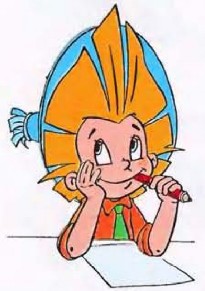            Шкала:      12 - 13 б. - «3»                             14 - 19 б. - «4»                              20 - 23 б. - «5»